KARTA PRODUKTU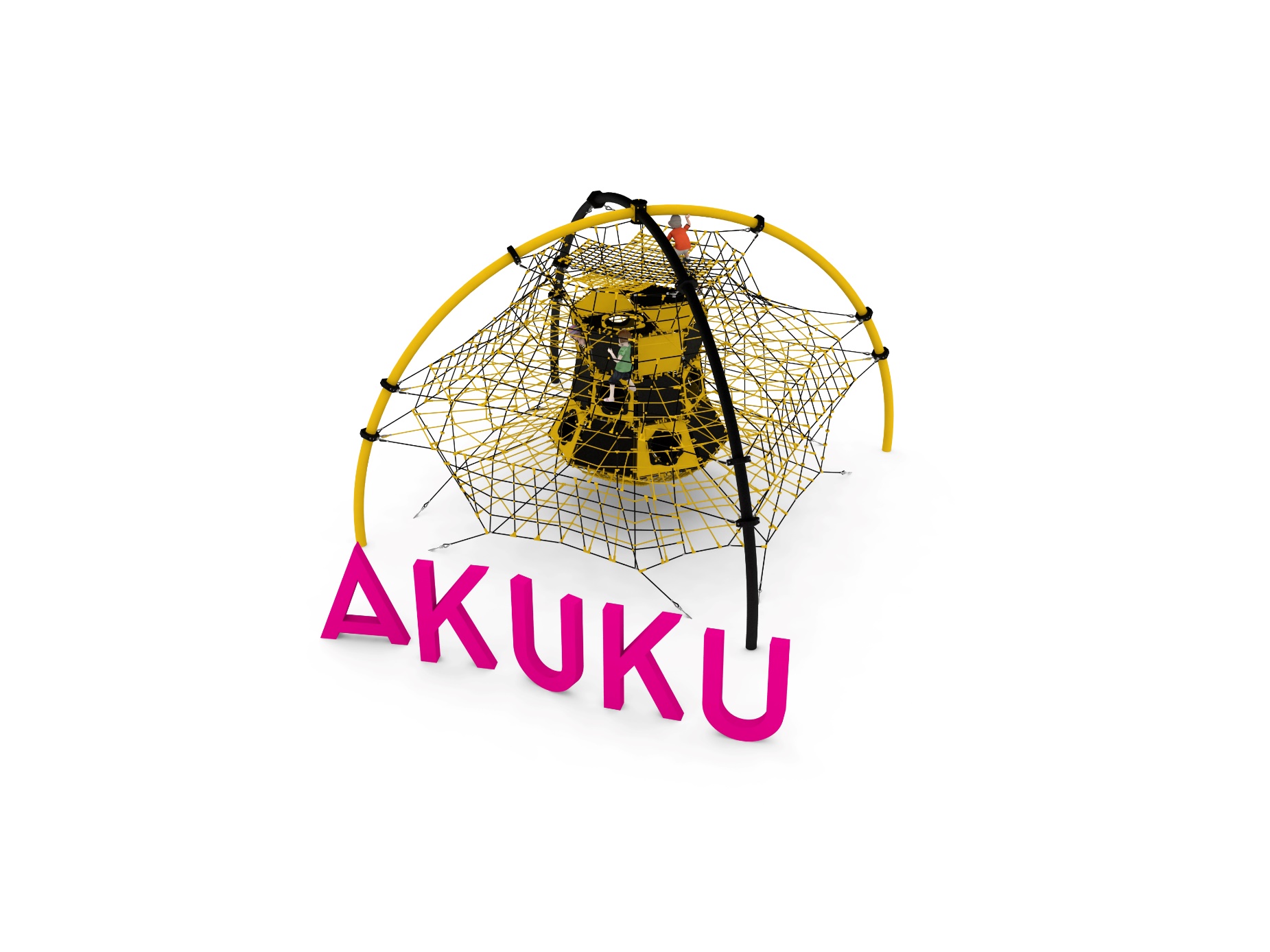 AKUKU nr kat.: 422Wymiary urządzenia: Długość: 7,2mSzerokość: 7,2mWysokość: 5,5mPrzestrzeń minimalna: 12,1m x 12,1mGrupa wiekowa: od 5 do 14 latGłębokość posadowienia: 1,0 mWysokość swobodnego upadku: 3 m Wytyczne dotyczące materiałów i technologii wykonania urządzenia.AKUKU jest urządzeniem składającym się z konstrukcji stalowej w kształcie kopuły oraz  przestrzennej sieci linowej znajdującej się wewnątrz konstrukcji stalowej. Konstrukcję stalową stanowią 4 wygięte stalowe łuki wykonane z rury o średnicy 168,3. Konstrukcja stalowa zabezpieczona jest przed korozją poprzez cynkowanie ogniowe oraz malowanie proszkowe. Do konstrukcji stalowej za pomocą obejm wykonanych ze staliwa zamocowana jest sieć linowa. Przestrzenną sieć linową tworzą:- 4 ściany zewnętrzne o zróżnicowanej konstrukcji- 5 płaszczyzn poziomych (najwyższe piętro wypełnione gęstą siecią tworząc hamaki dla użytkowników)-  szyb linowy zamocowany w centrum konstrukcji. Szyb wypełniony jest zbrojonymi matami gumowymi o grubości 10mm. Szyb, poprzez zaprojektowane przejścia po różnych stronach konstrukcji,  umożliwia przemieszczanie się pomiędzy piętrami i ścianami- hamak w dolnej części urządzenia, który poza oczywistą funkcją leżakowania, umożliwia dostanie się do szybu od dołu konstrukcji.Elementy linowe wykonane są z lin poliamidowych, plecionych, klejonych o średnicy 18mm, połączonych złączkami wykonanymi z aluminium, stali nierdzewnej oraz tworzyw sztucznych. Połączenia sieci linowej z obejmami zapewnione jest za pomocą śrub oczkowych wykonanych ze stali nierdzewnej. Naciąg części linowej zapewniają cynkowane ogniowo śruby rzymskie. Posadowienie konstrukcji stalowej wykonane jako stopy żelbetowe.Obszar upadku urządzenia powinien zostać wykonany na nawierzchni zgodnie z normą PN EN 1176- 1:2017. Do wykonania montażu niezbędna jest możliwość dojazdu ciężkiego sprzętu budowlanego.W trosce o bezpieczeństwo dzieci oraz jakość urządzeń wymaga się, aby urządzenia posiadały certyfikat na zgodność z normami PN EN 1176-1:2017, PN EN 1176-11:2014-11 wydane w systemie akredytowanym przez Państwowe Centrum Akredytacji lub krajowej jednostki akredytującej pozostałych Państw członkowskich, zgodnie z Rozporządzeniem Parlamentu Europejskiego i Rady Unii Europejskiej (WE) nr 765/2008”